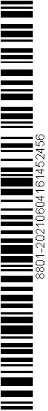 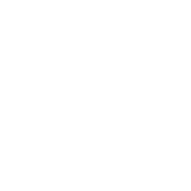 FirmaFirmaMax MustermannMax MustermannHauptstr. 1Hauptstr. 1Bei Schriftwechsel bitte angebenBei Schriftwechsel bitte angebenBei Schriftwechsel bitte angeben98765 Elektrostadt98765 ElektrostadtAuftragsbest.-Nr:Auftragsbest.-Nr:123456Kunden-Nr:Kunden-Nr:00112233Datum:Datum:01.01.2022Bestell-Datum:Bestell-Datum:01.01.2022Bestell-Nr:Bestell-Nr:Unser Zeichen:Unser Zeichen:mbVerkaufsberater:Verkaufsberater:Max MustermannLieferzeit ca:Lieferzeit ca:Seite:Seite:1/1Auftragsbestätigung Auftragsbestätigung  ArtNr BezeichnungMenge Einh. E-Preis €G-Preis €ws10rawMontage der Regensensor KNX Apw Montage 2Std60,00120,00ws10rJUN WS10R Regensensor EIB1Stck30,0030,00wssv10JUN WSSV10 Spannungsversorgung EIB REG1Stck30,0030,00ss4x40OBO Sprintschraube 4x40mm2Stck0,400,80ds6FIS 50106 Dübel S62Stck0,801,60Betrag zahlbar rein NettoBetrag zahlbar rein NettoBetrag zahlbar rein NettoVielen Dank für Ihren Auftrag!Vielen Dank für Ihren Auftrag!Vielen Dank für Ihren Auftrag!Vielen Dank für Ihren Auftrag!Vielen Dank für Ihren Auftrag!Vielen Dank für Ihren Auftrag!Vielen Dank für Ihren Auftrag!.Warenwert Netto €Ust  19,00 % Ust  19,00 % Endbetrag € 182,4034,6634,66217,06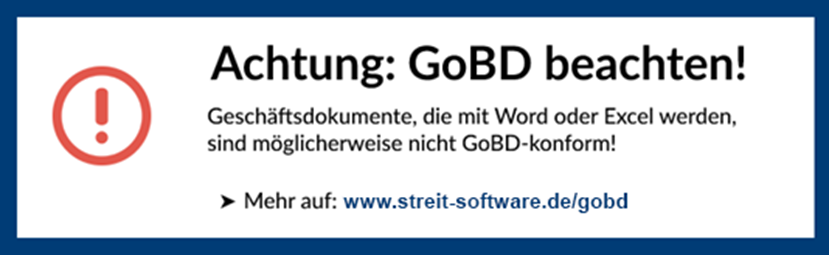 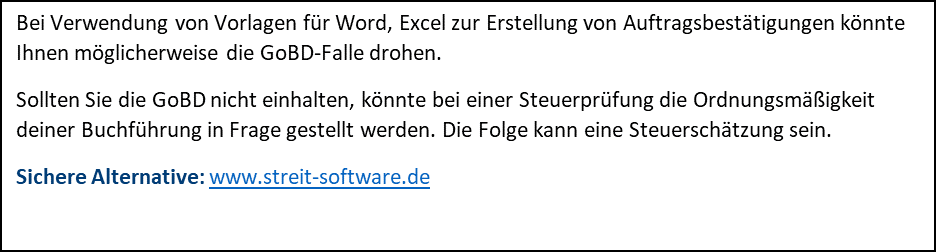 